ПРЕСС РЕЛИЗ НОВАЯ ЭРА РАЗВИТИЯ ТЮРЕМНОЙ СИСТЕМЫ И ЗАЩИТЫ ПРАВ ЗАКЛЮЧЕННЫХ10 декабря 2015, Астанаконференц-зал отеля Marriott          Представительство Международной тюремной реформы PRI в Центральной Азии совместно с Комитетом по законодательству и судебно-правовой реформе Мажилиса Парламента, Посольством Южно-Африканской Республики в Республике Казахстан, Региональным отделением Управления Верховного Комиссара по Правам Человека ООН и Общественными Наблюдательными Комиссиями Казахстана в Международный День Прав Человека проводят круглый стол, посвященный вопросам внедрения нововведений в отношении обращения с осужденными и дальнейшее реформирование тюремной системы.          Как известно, в октябре т.г. в ходе 70 сессии Генеральной Ассамблей ООН Главам государств стран участников был представлен обновленный международный стандарт, именуемый «Правила Нельсона Манделы», с рекомендацией к приведению в соответствие национального законодательства, с тем чтобы тюремное руководство этих стран могло применять новые стандарты в своей ежедневной практике. Нельсон Мандела известен не только как первый темнокожий президент ЮАР, не только как Нобелевский лауреат за прекращение режима апартеида в ЮАР. Он известен и как правозащитник, который 27 лет отсидел в тюрьме, причем, первые восемнадцать лет он содержался в одиночной камере. Новые Правила носят название «Правила Нельсона Манделы» в знак уважения к наследию покойного Нельсона Манделы, как великого борца за права человека, равенство и демократию.           «Новые минимальные стандартные правила учитывают последние научные достижения и наилучшие виды практики в сфере работы пенитенциарных учреждений, в целях обеспечения безопасности и гуманных условий для заключенных. В Правилах подчеркивается принцип гуманного обращения с лицами, лишенными свободы, содержится абсолютный запрет на пытки и другие жестокие, бесчеловечные и унижающие достоинство виды обращения, запрет на длительное содержание осужденного в изоляции» - отмечает Глава Международной тюремной реформы PRI (Соединенное Королевство) г-жа Элисон Ханна.          «Впервые Правила были приняты в 1955 году, со временем в них вносились некоторые изменения. В новой редакции, над изменениями которой Международная тюремная реформа PRI работала совместно с ЭКОСОС ООН в течение последних четырех лет были внесены значительные изменения. Данный документ вносит поправки в девять программных областей общепринятых минимальных стандартов, в частности в условия содержания, охрану здоровья, расследование случаев смерти, применения дисциплинарных мер и одиночного заключения, поддержку гарантированных прав, преследуя цель улучшить нужды и потребности тюремной системы, повысить профессионализм тюремного персонала и независимых инспекций» – сообщает Региональный директор Международной тюремной реформы PRI Шамбилов Азамат.           В связи с вступлением в силу «Правил Нельсона Манделы» с декабря т.г. участники круглого стола обсуждают внесенные изменения и возможности их внедрения в национальное законодательство и практику пенитенциарной системы. За дополнительной информацией просим обращаться в Пресс-службу Международной тюремной реформы PRI по тел: +7 (7172) 79 88 84, 76 99 34, 76 99 35 или по email: znazarova@penalreform.org,inurmaganbetov@penalreform.org 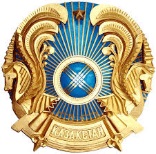 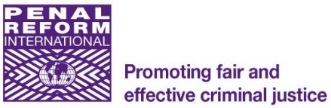 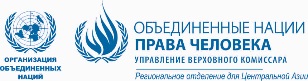 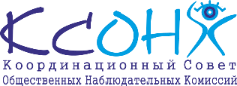 Комитет по законодательству и судебно-правовой реформе Мажилиса Парламента Республики КазахстанПредставительство Международной тюремной реформы PRIв Центральной АзииРегиональное отделение УВКПЧ ООН для Центральной АзииКоординационный совет Общественных Наблюдательных Комиссии 